Senior Fellowship of SEDA: Assessment FormName of assessor:…………………………………..Are the SEDA values demonstrated in the submission? Are the Core Development Outcomes demonstrated in the submission? Are the Specialist Outcomes for SFSEDA demonstrated in the submission? If the applicant is not an FSEDA, are the Specialist Outcomes for FSEDA demonstrated in the submission? Supporting letter The submission is to be accompanied by a supporting letter from an independent referee.  The purpose of this letter is to verify the relevance and accuracy of the claims in the submission. It is not expected to add anything to the content of the submission, but only to confirm its authenticity.Data-protectionWe ensure that we comply with all applicable data protection laws when handling your information. Your personal data will be processed in accordance with the General Data Protection Regulation 2016/679 of the European Union and the Data Protection Act 2018.  For more information about this, your rights, and our approach to Data Protection and Privacy, please see our Privacy Notice: https://www.seda.ac.uk/resources/files/SEDA%20Privacy%20Notice%201.0.pdf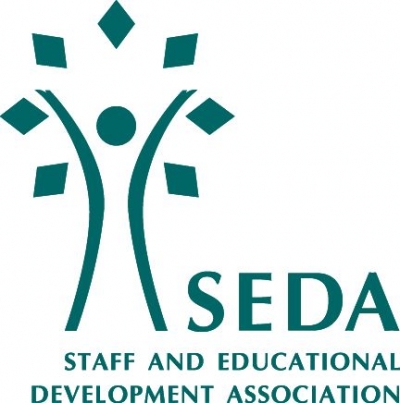 Name Email:Telephone number:Postal address:Post code:Institution (if applicable):Assessment OutcomeEither:The requirements for SFSEDA are all demonstratedOr:The requirements for SFSEDA are not yet all demonstratedSpecific advice to the applicant regarding meeting the remaining requirements(This advice must be concrete and specific, to enable successful resubmission)General feedback to the applicant SEDA VALUESHow demonstratedDeveloping understanding of how people learnPractising in ways that are scholarly, professional and ethicalWorking with and developing learning communitiesValuing diversity and promoting inclusivityContinually reflecting on practice to develop ourselves, others and processesCommentsCore Development OutcomesHow demonstratedIdentified your own professional development goals, directions and/or prioritiesPlanned for your initial and/or continuing professional development Undertaken appropriate development activitiesReviewed  your development and their practice, and the relations between themCommentsSFSEDA Specialist outcomesHow demonstratedProvided a sustained contribution to the improvement of education through academic developmentGiven service to the community of developers  Contributed to the body of professional knowledge and practice in academic developmentCommentsFSEDA Specialist outcomesHow demonstratedIdentified goals for academic development processes and activitiesPlanned and led academic development processes and activities towards achievement of these goalsFacilitated and led processes and activities to achieve the agreed goalsMonitored and evaluated the effectiveness and the acceptability of the development processes and activitiesIdentified any appropriate follow-up development process or activityCommentsComments (please note the supporting letter is there to support the application and confirm its authenticity and not to provide information the applicant has not provided) 